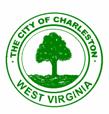 Charleston Historic Landmarks CommissionAgenda3:00 p.m., August 17, 2017City Service Center Conference Room915 Quarrier StreetItems for ReviewCOA-17-0161Application of Sandy Kessell on behalf of John Fox, Jr. requesting a Certificate of Appropriateness in order to replace the original slate roof with shingles on the property located at 1423 Quarrier Street.COA-17-0162Application of Jon Cavendish on behalf of Capitol View Properties LLC requesting a Certificate of Appropriateness in order to replace the original clay tile roof with either metal or shingles on the property located at 1613 Virginia Street, East.Minor Work Permits1510 Kanawha Boulevard—Repairs to built-in gutters and replacement of deteriorated shingles in like kind.Discussion ItemsRealtor Training Workshop—Wednesday, August 23rdApproval of minutes of June 15, 2017 hearing.Next meeting is September 21, 2017. 